 Poznámka: Originál vyplněného dokumentu obdrží příslušný zaměstnanec EPC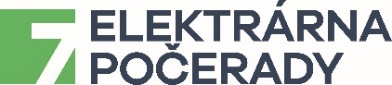 POVĚŘENÍ ODPOVĚDNÉho zaměstnance smluvního partneraZákladní údaje smluvního partnera:Základní údaje smluvního partnera:Základní údaje smluvního partnera:Základní údaje smluvního partnera:Obchodní jméno:IČ:Číslo smlouvy:Sídlo:Pracoviště (místo práce na EPC)Vykonávaná činnost:(Popis díla apod.)Datum nástupu:Předpokládaný termín ukončení prací:Smluvní partner pověřuje odpovědnou osobu za:Smluvní partner pověřuje odpovědnou osobu za:Smluvní partner pověřuje odpovědnou osobu za:Smluvní partner pověřuje odpovědnou osobu za:Smluvní partner pověřuje odpovědnou osobu za:A)*plnění povinností v oblasti bezpečnost a ochrana zdraví při práci (BOZP), požární ochrana (PO), ochrana životního prostředí (OŽP)plnění povinností v oblasti bezpečnost a ochrana zdraví při práci (BOZP), požární ochrana (PO), ochrana životního prostředí (OŽP)plnění povinností v oblasti bezpečnost a ochrana zdraví při práci (BOZP), požární ochrana (PO), ochrana životního prostředí (OŽP)plnění povinností v oblasti bezpečnost a ochrana zdraví při práci (BOZP), požární ochrana (PO), ochrana životního prostředí (OŽP)B)*provádění školení ostatních zaměstnanců smluvního partnera provádění školení ostatních zaměstnanců smluvního partnera provádění školení ostatních zaměstnanců smluvního partnera provádění školení ostatních zaměstnanců smluvního partnera Odpovědná osoba může být pověřena pro jednu či obě činnosti (A, B). * nehodící se škrtněteOdpovědná osoba může být pověřena pro jednu či obě činnosti (A, B). * nehodící se škrtněteOdpovědná osoba může být pověřena pro jednu či obě činnosti (A, B). * nehodící se škrtněteOdpovědná osoba může být pověřena pro jednu či obě činnosti (A, B). * nehodící se škrtněteOdpovědná osoba může být pověřena pro jednu či obě činnosti (A, B). * nehodící se škrtněteSeznam odpovědných osob smluvního partnera:Seznam odpovědných osob smluvního partnera:Seznam odpovědných osob smluvního partnera:Seznam odpovědných osob smluvního partnera:Seznam odpovědných osob smluvního partnera:Jméno a příjmení:Jméno a příjmení:Pro oblast:BOZP,PO,OŽPTelefon/E-mail:Telefon/E-mail:Podpis:Jméno a příjmení:Jméno a příjmení:Pro oblast:Telefon/E-mail:Telefon/E-mail:Podpis:Jméno a příjmení:Jméno a příjmení:Pro oblast:Telefon/E-mail:Telefon/E-mail:Podpis:Zástupce smluvního partnera, společnosti:(Jméno, příjmení a podpis nadřízeného pověřené osoby)Zástupce smluvního partnera, společnosti:(Jméno, příjmení a podpis nadřízeného pověřené osoby)Zástupce smluvního partnera, společnosti:(Jméno, příjmení a podpis nadřízeného pověřené osoby)Odpovědná osoba EPC (oprávněná/pověřená jednat ve věcech technických/za realizaci díla):Odpovědná osoba EPC (oprávněná/pověřená jednat ve věcech technických/za realizaci díla):Odpovědná osoba EPC (oprávněná/pověřená jednat ve věcech technických/za realizaci díla):Odpovědná osoba EPC (oprávněná/pověřená jednat ve věcech technických/za realizaci díla):Odpovědná osoba EPC (oprávněná/pověřená jednat ve věcech technických/za realizaci díla):Jméno a příjmení:Jméno a příjmení:Telefon/E-mail:Podpis:Podpis: